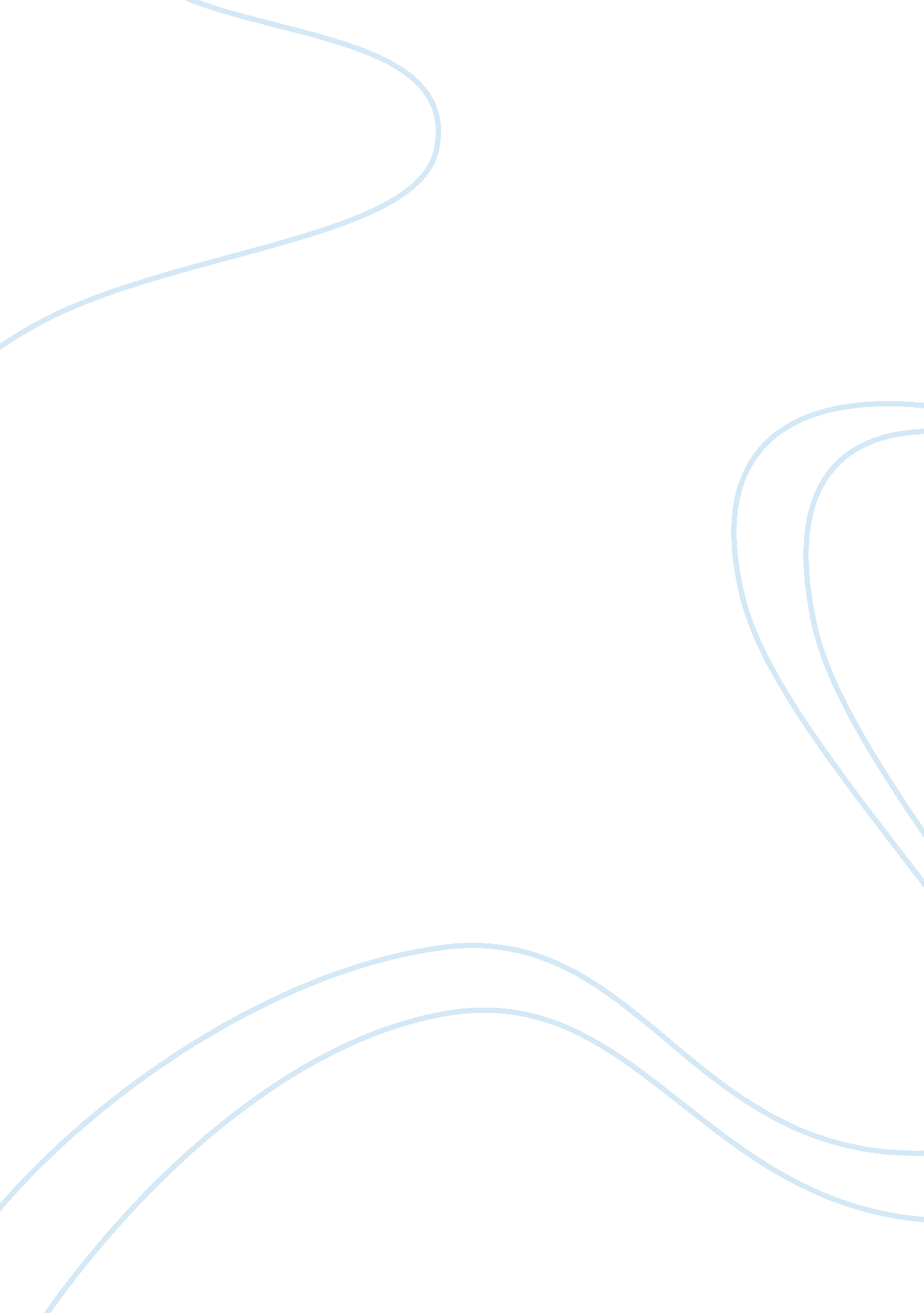 Women's political and social thoughtScience, Social Science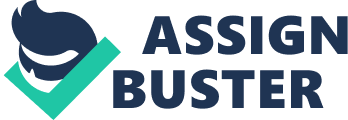 Men and women were not judged alike that is women were mainly acclaimed for possessing an unusually gentle and quiet nature (Carroll & Smith, 2000). Women sought relatively greater appeal only is they were quiet, withdrawn and adhere to the wishes of the underlying men in both the tales. 
There is a close relationship in the manner men and women were depicted in The Art of Courtly Love and corresponding The Tale of Genji, The Lays, and The Wife of Bath’s Tale (Carroll & Smith, 2000). Women were taken as lesser superior in the Art of Courtly Love since they were permitted to adventurers in order to depict appreciation regardless of their underlying marital state to men. This is similar in the case of the Tale of Genji, The Lays, and The Wife of Bath’s Tale where women ought to be fat in order for them to be attracted to the men. Being fat was one of the ways of showing admiration to men. 